Сведения об электронных образовательных ресурсах, доступ к которым обеспечивается обучающимсяПортал Math.ru: библиотека, медиатека, олимпиады, задачи, научные школы, учительская, история математикиhttp://www.math.ruМатериалы по математике в Единой коллекции цифровых образовательных ресурсовhttp://school-collection.edu.ru/collection/matematikaМосковский центр непрерывного математического образования http://www.mecme.ruВся элементарная математика: Средняя математическая интернет-школа http://www.bymath.netГазета «Математика» Издательского дома «Первое сентября» http://mat.1september.ruЕГЭ по математике: подготовка к тестированию http://www.uztest.ruЗадачи по геометрии: информационно-поисковая система http://zadachi.mecme.ruИнтернет-проект «Задачи» http://www.problems.ruМатематика в помощь школьнику и студенту (тесты по математике online) http://www.mathtest.ruМатематика в школе: консультационный центр http://school.msu.ruМатематическое образование: прошлое и настоящее. Интернет – библиотека по методике преподавания математикиhttp://www.mathedu.ruНаучно-популярный физико-математический журнал «Квант» http://www.kvant.infoПортал Allmath.ru - Вся математика в одном месте http://www.allmath.ruПрикладная математика: справочник математических формул, примеры и задачи с решениямиhttp://www.pm298.ruПроект KidMath.ru-Детская математика http://www.kidmath.ruОлимпиады и конкурсы по математике для школьников. Всероссийская олимпиада школьников по математикеhttp://www.rus.olymp.ruЗадачник для подготовки к олимпиадам по математике http://tasks.cecmat.ruЗанимательная математика – Олимпиады, игры, конкурсы по математике для школьниковhttp://www.math-on-line.comМатематические олимпиады для школьников http://www.olimpiada.ruМатематические олимпиады и олимпиадные задачи http://www.zaba.ruМеждународный математический конкурс «Кенгуру»http://www.kenguru.sp.ruФизикаЕдиная коллекция ЦОР. Предметная коллекция «Физика» http://school-collection.edu.ru/collectionОткрытый колледж: Физика http://www.physics.ruЭлементы: популярный сайт о фундаментальной науке http://www.elementy.ruВведение в нанотехнологии http://nano-edu.ulsu.ruГазета «Физика» Издательского дома «Первое сентября» http://fiz.1september.ruЕстественно-научная школа Томского политехнического университета http://ens.tpu.ruЗанимательная физика в вопросах и ответах: сайт В. Елькина http://elkin52.narod.ruЗаочная физико-математическая школа Томского государственного университета http://ido.tsu.ru/schools/physmatЗаочная физико-техническая школа при МФТИ http://www.school.mipt.ruИнформационные технологии на уроках физики. Интерактивная анимация http://somit.ruКвант: научно-популярный физико-математический журнал http://kvant.mccme.ruМир физики: демонстрации физических экспериментов http://demo.home.nov.ruОбразовательные материалы по физике ФТИ им. А.Ф. Иоффе http://edu.ioffe.ru/eduПортал естественных наук: Физика http://www.e-science.ru/physicsПроект «Вся физика» http://www.fizika.asvu.ruСамотестирование школьников 7-11 классов и абитуриентов по физике http://barsic.spbu.ru/www/testsФизика в анимациях http://physics.nad.ruФизика в презентациях http://presfiz.narod.ruФизика вокруг нас http://physics03.narod.ruФизикомп: в помощь начинающему физику http://physicomp.lipetsk.ruВсероссийская олимпиада школьников по физике http://phys.rusolymp.ruИнформатика и информационные технологииОбразовательные технологии: блог-портал http://www.iot.ruВиртуальное методическое объединение учителей информатики и ИКТ на портале«Школьный университет»http://mo.itdrom.comВиртуальный компьютерный музей http://www.computer-museum.ru4 Задачи по информатике http://www.problems.ru/infКонструктор школьных сайтов (Некоммерческое партнерство «Школьный сайт») http://www.edusite.ruКонструктор образовательных сайтов (проект  Российского общеобразовательногопортала)http://edu.of.ruНепрерывное	информационное	образование:	проект	издательства	«БИНОМ.Лаборатория знаний»http://www.metodist.lbz.ruОнлайн-тестирование и сертификация по информационным технологиям http://test.specialist.ruПервые шаги: уроки программирования http://www.firststeps.ruПрограмма Intel «Обучение для будущего» http://www.iteach.ruСайт RusEdu: информационные технологии в образовании http://www.rusedu.infoСайт «Клякс@.net»: Информатика и ИКТ в школе. Компьютер на уроках http://www.klyaksa.netСистема автоматизированного проектирования КОМПАС-3D в образовании http://edu.ascon.ruСПРавочная ИНТерактивная система по ИНФОРМатике «Спринт-Информ» http://www.sprint-inform.ruГазета «Информатика» Издательского дома «Первое сентября» http://inf.1september.ruЖурналы «Информатика и образование» и «Информатика в школе» http://www.infojournal.ruЖурналы	«Компьютерные	инструменты	в   образовании»   и	«Компьютерные инструменты в школе»http://www.ipo.spb.ru/journalВсероссийская интернет-олимпиада школьников по информатике http://olymp.ifmo.ruХимияПортал	фундаментального	химического	образования	ChemNet.	Химическая информационная сеть: Наука, образование, технологииhttp://www.chemnet.ruГазета «Химия» и сайт для учителя «Я иду на урок химии» http://him.1september.ruЕдиная коллекция ЦОР: Предметная коллекция «Химия»http://school-collection.edu.ru/collection/chemistryЕстественнонаучные	эксперименты:	химия.	Коллекция	Российского общеобразовательного порталаhttp://experiment.edu.ruАЛХИМИК: сайт Л.Ю. Аликберовой http://www.alhimik.ruВсероссийская олимпиада школьников по химии http://chem.rusolymp.ruОрганическая химия: электронный учебник для средней школы http://www.chemistry.ssu.samara.ruОсновы химии: электронный учебник http://www.hemi.nsu.ruОткрытый колледж: Химия http://www.chemistry.ruДистанционная олимпиада по химии: телекоммуникационный образовательныйпроектhttp://www.edu.yar.ru/russian/projects/predmets/chemistryДистанционные эвристические олимпиады по химии http://www.eidos.ru/olymp/chemistryЗанимательная химия http://home.uic.tula.ru/~zanchemКонТрен – Химия для всех: учебно-информационный сайт http://kontren.narod.ruОнлайн-справочник химических элементов WebElements http://webelements.narod.ruПопулярная библиотека химических элементов http://n-t.ru/ri/psСайт Alhimikov.net: учебные и справочные материалы по химии http://www.alhimikov.netСайт Chemworld.Narod.Ru -Мир химии http://chemworld.narod.ruСайт «Виртуальная химическая школа» http://maratakm.narod.ruСайт «Мир химии» http://chemistry.narod.ruХиМиК.ру: сайт о химии http://www.xumuk.ruХимия: Материалы «Википедии» – свободной энциклопедии http://ru.wikipedia.org/wiki/ХимияХимия для всех: иллюстрированные материалы по общей, органической инеорганической химииhttp://school-sector.relarn.ru/nsmХимия и жизнь – XXI век: научно-популярный журнал http://www.hij.ruХимоза: сообщество учителей химии на портале «Сеть творческих учителей» http://it-n.ru/communities.aspx?cat_no=4605&tmpl=comЭнциклопедия «Природа науки»: Химия http://elementy.ru/chemistryБиология и экологияЕдиная коллекция ЦОР. Предметная коллекция «Биология» http://school-collection.edu.ru/collectionГазета «Биология» и сайт для учителей «Я иду на урок биологии» http://bio.1september.ruОткрытый колледж: Биология http://college.ru/biologyВнешкольная экология. Программа «Школьная экологическая инициатива» http://www.eco.nw.ruВся биология: научно-образовательный портал http://www.sbio.infoГосударственный Дарвиновский музей http://www.darwin.museum.ruЖивые существа: электронная иллюстрированная энциклопедия http://www.livt.netЗаочная естественно-научная школа (Красноярск): учебные материалы по биологии для школьниковhttp://www.zensh.ruЗеленый шлюз: путеводитель по экологическим ресурсам http://zelenyshluz.narod.ruЗооклуб: мегаэнциклопедия о животных http://www.zooclub.ruЗоологический музей в Санкт-Петербурге http://www.zin.ru/museumБиологическая картина мира: электронный учебник http://nrc.edu.ru/estМедицинская энциклопедия. Анатомический атлас http://med.claw.ruМир животных: электронные версии книг http://animal.geoman.ruПалеонтологический музей РАН http://www.paleo.ru/museumПопулярная энциклопедия «Флора и фауна» http://www.biodat.ru/db/fen/anim.htmПроект Ecocom: всё об экологии http://www.ecocommunity.ruПроект Herba: ботанический сервер Московского университета http://www.herba.msu.ruПроект Forest.ru: все о росийских лесах http://www.forest.ruРедкие и исчезающие животные России и зарубежья http://www.nature.ok.ruФедеральный детский эколого-биологический центр http://www.ecobiocentre.ruЧарлз Дарвин: биография и книги http://charles-darwin.narod.ruЦентр охраны дикой природы: публикации по экологии http://www.biodiversity.ruЭлектронный учебник по биологииhttp://www.ebio.ruВсероссийская олимпиада школьников по биологии http://bio.rusolymp.ruВсероссийская олимпиада школьников по экологии http://eco.rusolymp.ruРусский языкСправочно-информационный портал «Русский язык» – ГРАМОТА.РУ http://www.gramota.ruСайт «Я иду на урок русского языка» и электронная версия газеты «Русский язык» http://rus.1september.ruКоллекция диктантов по русскому языку Российского общеобразовательного портала http://language.edu.ruВсероссийская олимпиада школьников по русскому языку http://rus.rusolymp.ruЕГЭ по русскому языку: электронный репетитор http://www.rus-ege.comКонкурс «Русский Медвежонок – языкознание для всех» http://www.rm.kirov.ruКультура письменной речи http://www.gramma.ruМатериалы по теории языка и литературе http://philologos.narod.ruМедиаЛингва: электронные словари, лингвистические технологии http://www.medialingua.ruМеждународная	ассоциация	преподавателей	русского	языка	и	литературы (МАПРЯЛ)http://mapryal.russkoeslovo.orgНаучно-методический журнал «Русский язык в школе» http://www.riash.ruПортал русского языка «ЯРУС» http://yarus.aspu.ruПортал «Русское слово» http://www.russkoeslovo.orgПроект «Русские словари» http://www.slovari.ruРусский язык и культура речи: электронный учебник http://www.ido.rudn.ru/ffec/rlang-index.htmlСистема дистанционного обучения «Веди» — Русский язык http://vedi.aesc.msu.ruСловари и энциклопедии на «Академике» http://dic.academic.ruЛитератураКоллекция	«Русская	и	зарубежная	литература	для	школы»	Российского общеобразовательного порталаhttp://litera.edu.ruСайт «Я иду на урок литературы» и электронная версия газеты «Литература» http://lit.1september.ruВсероссийская олимпиада школьников по литературе http://lit.rusolymp.ruМетодика преподавания литературы http://metlit.nm.ruМетодико-литературный сайт «Урок литературы» http://mlis.fobr.ruШкольная библиотека: произведения, изучаемые в школьном курсе литературы http://lib.prosv.ruБиблиотека русской литературы «Классика.ру» http://www.klassika.ruЭлектронная библиотека современных литературных журналов http://magazines.russ.ruЗвучащая поэзия: поэтическая аудиобиблиотека http://www.livepoetry.ruИнститут мировой литературы им. А.М. Горького Российской академии наук http://www.imli.ruИнститут русской литературы (Пушкинский Дом) Российской академии наук http://www.pushkinskijdom.ruИнформационно-справочный портал «Library.ru» http://www.library.ruКлассика русской литературы в аудиозаписи http://www.ayguo.comПоэзия.ру: литературно-поэтический сайт http://www.poezia.ruПроект «Площадь Д.С. Лихачева» http://www.lihachev.ruРусская виртуальная библиотека http://www.rvb.ruРусская литературная критика http://kritika.nm.ruРусский филологический портал http://www.philology.ruФилологический сайт Ruthenia.ru http://www.ruthenia.ruФундаментальная электронная библиотека «Русская литература и фольклор» http://www.feb-web.ruАнглийский языкАнглийский для детей http://www.englishforkids.ruАнглийский язык.ru: материалы для изучающих английский язык http://www.english.language.ruАнглийский язык на HomeEnglish.ru http://www.homeenglish.ruГазета для изучающих английский язык School English http://www.schoolenglish.ruГазета «English» для тех, кто преподает и изучает английский язык http://eng.1september.ruПортал Englishteachers.ru http://englishteachers.ruПроект ABC-Online: Изучение английского языкаhttp://abc-english-grammar.comПроект Audio-Class – языки со звуком http://www.audio-class.ruПроект BiLingual.ru: Английский язык детям http://www.bilingual.ruПроект Study.ru: Все для тех, кому нужен английский язык http://www.study.ruУМК «Мир английского языка» (The World of English) для учащихся 5-11 классов общеобразовательных школhttp://www.prosv.ru/umk/weЧетыре флага: Интернет-курс английского языка для начинающих http://www.4flaga.ruАудирование, обучение лексике http://veryvocabulary.blogspot.comАудиотексты для школьников разного возраста http://www.podcastsinenglish.com/index.htmРассказы на разные темы с транскриптами и упражнениями http://www.listen-to-english.comАудио-видеофайлы для изучающих английский язык http://www.onestopenglish.comАудиорассказы для детей дошкольного	и	младшего	школьного	возраста	с мультимедиаhttp://www.kindersite.org/Directory/DirectoryFrame.htmОбучение аудированию: упражнения, тесты для разных уровней http://www.esl-lab.comВидеоклипы и готовые планы уроков по их использованию http://www.teflclips.comТексты для чтения www.amusingfacts.comСборник текстов для чтения по английскому языку http://read-english.narod.ruРесурсы для обучения чтению, письму, аудированию, говорению http://www.eslgold.comАутентичный материал для чтения: тексты, статьи, новости http://www.splcenter.orgРазвитие навыков письменной речи http://www.eslgold.com/writing.htmlИсторияИстория России. Обществознание: Учебно-методический комплект для школы http://history.standart.edu.ruКоллекция «Исторические документы» Российского общеобразовательного портала http://historydoc.edu.ruЛекции по истории on-line для любознательных http://www.lectures.edu.ruПреподавание истории в школе: научно-методический и теоретический журнал http://www.pish.ruСайт «Я иду на урок истории» и электронная версия газеты «История» http://his.1september.ruТематические коллекции по истории Единой коллекции ЦОР http://school-collection.edu.ru/collectionВсероссийская олимпиада школьников по истории http://hist.rusolymp.ruИнновационные	технологии	в	гуманитарном	образовании:	материалы	по преподаванию историиhttp://www.teacher.syktsu.ruПроект ХРОНОС – Всемирная история в Интернете http://www.hrono.ruПроект «Historic.Ru: Всемирная история»: Электронная библиотека по истории http://www.historic.ruВсемирная история: Единое научно-образовательное пространство http://www.worldhist.ruРоссийский электронный журнал «Мир истории» http://www.historia.ruГосударственная публичная историческая библиотека России http://www.shpl.ruГосударственный архив Российской Федерации http://www.garf.ruЭлектронная библиотека Исторического факультета МГУ им. М.В.Ломоносова http://www.hist.msu.ru/ER/EtextХронология русской и западной истории http://www.istorya.ru/hronos.phpИстория Отечества с древнейших времен до наших дней http://slovari.yandex.ru/dict/ioОбразовательно-исторический портал Великая империя. История России http://imperiya.netИстория государства Российского в документах и фактах http://www.historyru.comИстория России с древнейших времен до 1917 года: электронное учебное пособие http://elib.ispu.ru/library/historyКлючевский В.О. Русская история: Полный курс лекций http://www.bibliotekar.ru/rusKluchРусская история, искусство, культура http://www.bibliotekar.ru/rus/Правители России и Советского Союза http://www.praviteli.orgДинастия Романовых http://www.moscowkremlin.ru/romanovs.htmlПроект «День в истории» http://www.1-day.ruГосударственные символы России. История и реальность http://simvolika.rsl.ruГербы городов Российской Федерации http://heraldry.hobby.ruВоенная литература http://militera.lib.ruРеволюция и Гражданская война: исторический проект http://www.rusrevolution.infoВеликая Отечественная война 1941–1945: хронология, сражения, биографии полководцевhttp://www.1941–1945.ruВеликая Отечественная http://gpw.tellur.ruСталинградская битва http://battle.volgadmin.ruГерои страны http://www.warheroes.ruПроект «ПОБЕДИТЕЛИ: Солдаты Великой войны» http://www.pobediteli.ruСтаринные города России http://www.oldtowns.ruХрамы России http://www.temples.ruИстория Древнего мира: электронное приложение к учебнику для 5-го класса http://www.ancienthistory.spb.ruИстория Древнего Рима http://www.ancientrome.ruИстория Древней Греции http://www.greeceold.ruДревняя Греция: история, искусство, мифология http://www.ellada.spb.ruЗабытые цивилизации http://www.forgotten-civilizations.ruЭпоха Возрождения http://www.renclassic.ruРоссийский исторический иллюстрированный журнал «Родина» http://www.istrodina.comГосударственный Бородинский военно-исторический музей-заповедник http://www.borodino.ruГосударственный Исторический музей http://www.shm.ruМузеи Московского Кремля http://www.kreml.ruМузей Военно-Воздушных Сил http://www.monino.ruГеографияGeoSite — все о географии http://www.geosite.com.ruБиблиотека по географии http://geoman.ruГеография. Планета Земля http://www.rgo.ruРаздел «География» в энциклопедии Википедия http://ru.wikipedia.org/wiki/ГеографияГеография.ру: клуб путешествий http://www.geografia.ruГео-Тур: все, что вы хотели знать о географии http://geo-tur.narod.ruПланета Земля http://www.myplanet-earth.comСтрановедческий каталог «EconRus» http://catalog.fmb.ruГазета «География» и сайт для учителя «Я иду на урок географии» http://geo.1september.ruУчебно-методическая лаборатория географии Московского института открытого образованияhttp://geo.metodist.ruГеография для школьников http://www.litle-geography.ruСловарь современных географических названий http://slovari.yandex.ru/dict/geographyГде? В Караганде (словарь географических названий) http://gde-eto.narod.ruМир приключений и путешествий http://www.outdoors.ruNational Geographic – Россия (электронная версия журнала) http://www.national-geographic.ruСайт «Все флаги мира» http://www.flags.ruВиртуальная Европа http://europa.km.ruГеография России: энциклопедические данные о субъектах Российской Федерации http://www.georus.by.ruНародная энциклопедия городов и регионов России «Мой Город» http://www.mojgorod.ruКарты Google http://maps.google.comМир карт: интерактивные карты стран и городов http://www.mirkart.ruТерриториальное устройство России http://www.terrus.ruХроники катастроф 1997–2002 (Хронология природных и техногенных катастроф) http://chronicl.chat.ruМетеоweb (сайт об удивительном мире погоды) http://www.meteoweb.ruВсе о погоде в вопросах и ответах http://atlantida.agava.ru/weatherВсе о геологии http://geo.web.ruГеологические новости http://www.geonews.ruМинералогический музей им. Ферсмана http://www.fmm.ruКаталог минералов http://www.catalogmineralov.ruОбществознаниеМетодические рекомендации по курсу «Человек и общество» http://www.prosv.ru/ebooks/Chelovek_i_obshestvo_1/index.htmВсероссийская олимпиада школьников по обществознаниюhttp://soc.rusolymp.ruОбществознание в школе. Сайт учителя обществознания В.П. Данилова http://danur-w.narod.ruУчебное пособие по обществознанию Г. Трубникова http://gtrubnik.narod.ru/ucontents.htmЗаконодательство России http://www.labex.ruМир и Россия http://wnr.economicus.ruМир психологии http://psychology.net.ruМолодежные движения и субкультуры http://subculture.narod.ruНаучно-аналитический журнал «Информационное общество» http://www.infosoc.iis.ruНаучно-образовательная социальная сеть http://socionet.ruНаучно-образовательный портал «Наука и образование» http://originweb.infoНезависимая организация «В поддержку гражданского общества» http://www.nogo.ruОбщественно-политический	журнал	Федерального	собрания	«Российская Федерация сегодня»http://www.russia-today.ruПрава и дети в Интернетеhttp://school-sector.relarn.ru/prava/index.htmlСоциология http://socio.rin.ruТолерантность: декларация принципов http://www.tolerance.ru/Философская антропология http://anthropology.ruФонд «Общественное мнение» http://www.fom.ruЭлектронный журнал «Вопросы психологии» http://www.voppsy.ruГражданское общество – детям России http://www.detirossii.ruПравоВестник гражданского общества http://www.vestnikcivitas.ruВсероссийская гражданская сеть http://www.civitas.ruВсероссийский информационный портал Ювенальная юстиция в России http://www.juvenilejustice.ruВсероссийский центр изучения общественного мнения http://wciom.ruФедеральный правовой портал «Юридическая Россия» http://lъaw.edu.ruВЦИОМ. Журнал «Мониторинг» http://wciom.ru/biblioteka/zhurnal-monitoring.htmlИзучение прав человека в школе http://www.un.org/russian/topics/humanrts/hrschool.htmИнститут Верховенства Права http://www.ruleoflaw.ruИнформатика для демократии http://www.indem.ru/russian.aspКаталог Право России http://www.allpravo.ru/catalogЛевада-центр http://www.levada.ruМежрегиональное объединение избирателей http://www.votas.ruОбщероссийское общественное движение «За права человека» http://www.zaprava.ruОбщественная палата Российской Федерации http://www.oprf.ruОрганизация Объединенных наций http://www.un.org/russianОпора России http://www.opora.ruОсторожно, коррупция! Международная выставка-конкурс политического плаката http://notabene.org.ruОфициальный сайт Государственной Думы РФ http://www.duma.gov.ruОфициальный сайт Уполномоченного по правам человека в Российской Федерации http://www.ombudsmanrf.ruПрава человека в России http://hro1.orgПравовой центр ГеРиСС http://www.geriss.ru/pravaПроект «Будущее прав человека» http://www.pgpalata.ru/reshrРоссийский бюллетень по правам человека http://www.hrights.ru/text/b25/bul25.htmСанкт-Петербургский центр «Стратегия»Молодежное правозащитное движение http://www.yhrm.orgФонд защиты гласности http://www.gdf.ruЦентр и фонд «Холокост» http://www.holocf.ruЦентр развития http://www.dcenter.ruЦентр содействия проведению исследований проблем гражданского общества http://www.demos-center.ruЦентр содействия реформе уголовного правосудия http://www.prison.orgЭлектронная библиотека Гумер (Гуманитарные науки) http://www.gumer.infoЮридический центр Взгляд. Защита прав детейhttp://www.barrit.ru/children.htmlЭкономикаАзбука финансов http://www.azbukafinansov.ruБиблиотека экономической и деловой литературы http://ek-lit.narod.ruБиблиотека Экономической школы http://sei.e-stile.ru/homeФедеральный образовательный портал «Экономика. Социология. Менеджмент» http://ecsocman.edu.ruБизнес и технологииhttp://www.e-commerce.ru/biz_tech/index.htmlБюджетная система Российской Федерации http://www.budgetrf.ruВсероссийская олимпиада школьников по предпринимательской деятельности http://biz.rusolymp.ruВсероссийская олимпиада школьников по экономике http://econ.rusolymp.ruКонцепции школьного экономического образования http://basic.economicus.ru/index.php?file=1Методическое пособие по экономике http://e-lib.gasu.ru/eposobia/bo4kareva/index.htmМировая экономика: новости, статьи, статистика http://www.ereport.ruМодели спроса и предложения http://www.marketing.spb.ru/read/sci/m2/index.htmМолодежная школа бизнеса http://www.msbn.ruМолодежный бизнес-лагерь. Новое поколение лидеров http://www.newleaders.ruНачала экономики http://www.besh.websib.ruНачала экономики http://econachala.narod.ruОлимпиады по экономике http://www.iloveeconomics.ruОсновы экономики http://basic.economicus.ruПроблемы школьного экономического образования http://basic.economicus.ru/index.php?file=2Cовременный экономический словарь http://slovari.yandex.ru/dict/economicШкола молодого предпринимателя http://shmpmgu.ruОсновы безопасности жизнедеятельности (ОБЖ)Учебные пособия по ОБЖ для общеобразовательных школ http://www.bez.econavt.ruБезопасность жизнедеятельности школы http://kuhta.clan.suЖурнал «Основы безопасности жизнедеятельности» http://www.school-obz.orgОсновы безопасности жизнедеятельности http://0bj.ru/Всероссийский научно-исследовательский институт по проблемам	гражданской обороны и чрезвычайных ситуацийhttp://www.ampe.ru/web/guest/russianИнститут психологических проблем безопасности http://anty-crim.boxmail.bizИскусство выживания http://www.goodlife.narod.ruВсе о пожарной безопасности http://www.0-1.ruОхрана	труда.	Промышленная	и	пожарная	безопасность.	Предупреждение чрезвычайных ситуацийhttp://www.hsea.ruПервая медицинская помощь http://www.meduhod.ruПортал детской безопасности http://www.spas-extreme.ruРоссия без наркотиков http://www.rwd.ruФедеральная служба по надзору в сфере защиты прав потребителей и благополучия человекаhttp://www.rospotrebnadzor.ruФедеральная служба по экологическому, технологическому и атомному надзору http://www.gosnadzor.ruФедеральный центр гигиены и эпидемиологии http://www.fcgsen.ruОхрана труда и техника безопасности http://www.znakcomplect.ruБезопасность и здоровье: ресурсы, технологии и обучение http://www.risk-net.ruМировая художественная культура, музыка и    изобразительное искусствоГазета «Искусство» Издательского дома «Первое сентября» http://art.1september.ru;Коллекция «Мировая художественная культура» Российского общеобразовательногопорталаhttp://artclassic.edu.ru;Музыкальная коллекция Российского общеобразовательного портала http://music.edu.ru;Портал «Архитектура России» http://www.archi.ru;Портал «Культура России» http://www.russianculture.ru;Портал «Музеи России» http://www.museum.ru;Antiqua - энциклопедия древнегреческой и римской мифологии http://www.greekroman.ru;Archi-tec.ru - история архитектуры, стили архитектуры, мировая архитектура http://www.archi-tec.ru;ARTYX.ru: Всеобщая история искусств http://www.artyx.ru ;Classic-Music.ru — классическая музыка http://www.classic-music.ruWorld Art — мировое искусство http://www.world-art.ru;Виртуальный каталог икон http://www.wco.ru/icons/; 13.Виртуальный музей живописи http://www.museum-online.ru;Виртуальный музей Лувр http://louvre.historic.ruГосударственная Третьяковская галерея http://www.tretyakov.ru;Государственный Русский музей http://www.rusmuseum.ru;Государственный Эрмитаж http://www.hermitagemuseum.orgДревний мир. От первобытности до Рима: электронное приложение к учебнику поМХКhttp://www.mhk.spb.ruИмпрессионизм http://www.impressionism.ru;История изобразительного искусства http://www.arthistory.ru/Московский Кремль: виртуальная экскурсия http://www.moscowkremlin.ru;Музеи Московского Кремля http://www.kremlin.museum.ruНароды и религии мира http://www.cbook.ru/peoples/;Российская история в зеркале изобразительного искусства http://www.sgu.ru/rus_hist/;Современная мировая живопись http://www.wm-painting.ruРепин Илья Ефимович http://www.ilyarepin.org.ruЭнциклопедия Санкт-Петербурга http://www.encspb.ru.Сайт, рассказывающий о Эрмитаже, в котором хранятся настоящие шедевры мировой культуры. Сайт позволяет совершить прогулку по всем этажам этого замечательного музея, а также заглянуть во дворцы Петра I и Меншикова, эрмитажный театр и посетить временные выставки. Интересны и насыщены разделы "Шедевры коллекции", "История Эрмитажа". "Цифровая коллекция" – виртуальная галерея изображений экспонатов Эрмитажа с высоким разрешением.http://www.hermitagemuseum.org/Государственная Третьяковская Галерея http://www.tretyakov.ru/Государственный Музей Изобразительных Искусств им. Пушкина http://www.museum.ru/gmii/Русский музей http://www.rusmuseum.ru/Музей Лувр http://www.louvre.fr/Изобразительное искусство и архитектура Западной Европы и России http://tsos.lan.krasu.ru/slaids/issk/dmitrieva/index.htmИскусство России http://www.artrussia.ru/Мир Леонардо да Винчи, биография, творчество, живопись http://worldleonard.h1.ru/Русская икона http://www.icon-art.narod.ru/Коллекция: мировая художественная культура http://artclassic.edu.ru/История искусств в лекциях Светланы Анатольевны Еремеевой http://vvvasilyev.narod.ru/index.htmArt Dictionary: словарь искусствоведческих терминов http://www.artlex.com/Античное искусство http://ancientrome.ru/art/index.htmИстория Древнего Рима http://ancientrome.ru/Медиаэнциклопедия http://visaginart.nm.ru/visaginart.htmУчебник «Мировая художественная культура» http://www.mhk.spb.ru/bookБиблиотека изобразительного искусства http://www.artlib.ru/История изобразительного искусства. Музеи и галереи http://www.arthistory.ru/museum.htmЭнциклопедия искусства http://www.artprojekt.ru/Menu.htmlМузей современного искусства www.mmsi.ruСовременное искусство(Санкт-Петербург) www.RUSSKIALBUM.ruЭнциклопедия «Все о живописи» http://jivopis.ruАбстракция: живопись и графика http://www.angelfire.com/art2/abstract2Эпоха Возрождения http://renesans.narod.ru/Импрессионизм в сети http://impressionnisme.narod.ruФизическая культураДепартамент образования, культуры и молодёжной политики Белгородской области http://www.beluno.ru:Белгородский региональный институт ПКППС http://ipkps.bsu.edu.ru/:Академия повышения квалификации работников образования http://www.apkro.ru:Федеральный российский общеобразовательный портал http://www.school.edu.ru:Федеральный портал «Российское образование» http://www.edu.ru:Мультипортал компании «Кирилл и Мефодий» http://www.km.ru:Образовательный портал «Учеба» http://www.uroki.ru:сайт «УРОКИ. НЕТ» (уроки для учителей) http://www.uroki.net/docfizcult.htmЭлектронный журнал «Курьер образования» http://www.courier.com.ru:Электронный журнал «Вестник образования» http://www.vestnik.edu.ru:Издательский дом «1 сентября» http://www.1september.ru:Издательский дом «Советский спорт» http://www.sovsportizdat.ru/:Федерация Интернет образования http://teacher.fio.ru:Федеральное агентство по туризму http://www.russiatourism.ru/Совет при Президенте Российской Федерации по развитию физической культуры и спорта, спорта высших достижений, подготовке и проведению XXII Олимпийских зимних игр и XI Паралимпийских зимних игр 2014 года в г. Сочи, XXVII Всемирной летней Универсиады 2013 года в г. Казани, чемпионата мира по футболу 2018 годаhttp://www.sportsovet.ru/news.htmlЭлектронный каталог центральной отраслевой библиотеки по физической культуре http://lib.sportedu.ru:Научно-теоретический журнал «Теория и практика физической культуры» http://lib.sportedu.ru/press/tpfk/:Министерство спорта, туризма и молодёжной политики Российской Федерации http://minstm.gov.ru/:Московский институт физической культуры и спорта http://www.mifkis.ru/:Научно-исследовательский институт физической культуры и спорта http://www.vniifk.ru/:сайт «Физическая культура в школе» http://www.fizkulturavshkole.ru/Журнал «Физическая культура в школе» http://www.shkola-press.ruФедеральный справочник «Спорт России» http://federalbook.ru/projects/sport/sport.htmlВсероссийская федерация волейболаhttp://www. Volley.ru/Каталог спортивных организаций http://sportschools.ru/page.php?name=sport_classesРоссийская федерация армспорта http://sportbum.info/924-russian-federation-armsport.htmlФедерация дзюдо России http://www.judo.ru/Федерация городошного спорта http://www gorodki.ogr/Федерация бокса России http://www.boxing-fbr.ru/Российский футбольный союз http://www.rfs.ru/Российская федерация баскетбола http://www.basket.ru/Российская федерация кик-боксинга -IAKSA http://www.kickboxing.ru/Федерация русской лапты России http://www.ruslapta.ru/Основы религиозных культур и светской этики (ОРКСЭ)области:Электронная гуманитарная библиотека www.gumfak.ruГосударственный музей истории религии www.gmir.ruТехнологияСайт департамента образования, культуры и молодежной политики Белгородскойhttp://www.beluno.ru/Сайт Белгородского регионального института ПКППС http://ipkps.bsu.edu.ru/Сайт академии повышения квалификации г. Москва http://www.apkro.ruФедеральный российский общеобразовательный портал: http://www.school.edu.ruФедеральный портал «Российское образование»: http://www.edu.ruОбразовательный портал «Учеба»: http://www.uroki.ruСайт электронного журнала «Вестник образования» http://www.vestnik.edu.ruСайт федерации Интернет образования http://teacher.fio.ruВсероссийская олимпиада школьников http://rusolymp.ru/Сайт издательского центра «Вентана – Граф» http://www.vgf.ruСайт издательского дома «Дрофа» http://www.drofa.ruСайт издательского дома «1 сентября» http://www.1september.ruСайт издательского дома «Профкнига» http://www.profkniga.ruСайт Московского Института Открытого Образования http://www.mioo.ruСайт «Большая Домашняя Кулинария» http://supercook.ru/Образовательный сайт «Непрерывная подготовка учителя технологии»http://tehnologiya.ucoz.ru/Начальная школаhttp://festival.1september.ru - Фестиваль педагогических идей.http://catalog.iot.ru - Ориентироваться во множестве ресурсов Вам поможет Каталог образовательных ресурсов сети «Интернет», где собрано и классифицировано более 650 интернет-ресурсов по образованию.http://www.school.edu.ru - Российский образовательный портал, обеспечивает открытый доступ к ресурсами для учеников, учителей и родителей.http://www.edu.ru - Портал «Российское образование, содержит информацию о Интернет-ресурсах, ссылки на законы, стандарты и документы, регламентирующие образовательную деятельность.http://school-collection.edu.ru - Единая коллекция ЦОР, базовая составляющая проекта ИСО. Здесь имеется возможность найти любой материал по интересующей Вас теме в различном формате – тексты и иллюстрации, звуковые файлы и видеофрагменты.http://ims.ocpi.ru - Региональная коллекция ЦОР, ЦОР, разработанные педагогами Пермского края.http://nsc.1september.ru - Электронные версии газеты «Начальная школа» Издательского дома «Первое сентября» находятся на сайте. Здесь представлены все рубрики газет «Традиционная школа», «Учителю на заметку», «Система Занкова», «Система д.Б. Эльконина - В. В. Давыдова», «Коррекционно-развивающее обучение», «Учимся играя» и др.http://www.openworld.ru - На сервере «Открытый мир», в разделе «Мир знаний» размещены полнотекстовые версии журнала «Начальная школа».http://www.zankov.ru - Федеральный научно-методический центр им. Л.В. Занкова и Объединение профессионалов, содействующих системе развивающего обучения Л.В. Занкова, находится на сайте. Здесь можно найти нормативные документы, программы учебных курсов, материалы к урокам, советы по конкретным вопросам, онлайновые тесты по воспитанию детей, занимательные задачи, аннотированный каталог учебных пособий по чтению, русскому языку, математике, труду, музыке и другим предметам. Есть возможность другим предметам. Есть возможность сделать заказ на приобретение литературы.http://maro.newmail.ru – сайт Международной ассоциации «Развивающее обучение» МАРО (система Д.Б. Эльконина – В.В. Давыдова) – содержит материалы по данной системе обучения.http://www.murzilka.km.ru - Свой сайт имеет и популярный детский литературно- художественный журнал «Мурзилка». В журнале печатаются сказки, рассказы, пьесы, стихи. Его номера содержат конкурсы, викторины, самоделки, а также материалы, дополняющие программу начальной школы, рекомендованные Министерством образования и науки РФ.http://www.ug.ru - сайт «Учительской газеты».http://www.edu.ru/modules.php?op=modload&name=Web_Links&file=index&l_op=viewlin k&cid=277 - список ресурсов по природоведению.http://www.kinder.ru/default.htm - Интернет для детей. Каталог детских ресурсов. http://www.solnyshko.ee - Детский портал «Солнышко». http://www.ipk.yar.ru:8101/resource/distant/earlyschool_education/index.shtml - ЯИРО(начальная школа).http://www.solnet.ee/skazki - книга сказок. http://www.skazochki.narod.ru/index_flash.html - сайт «Детский мир». Детские песни,мультфильмы, загадки и др.http://www.cofe.ru/read-ka- детский сказочный журнал «Почитай-ка». http://www.km.ru – портал компании «Кирилл и Мефодий». http://www.mccme.ru/~dima/erunda/naoborot/index.htm - "Всё наоборот" – стихи длядетей, собранные Григорием Кружковым. http://www.sf.mksat.net/vk/krapivin_index.htm - Писатель Владислав Крапивин. http://www.literatura1.narod.ru/dmitrij_emets.html - Писатель Дмитрий Емец. http://www.nikitinsky.com.ua - Детский писатель Юрий Никитинский.http://e-skazki.narod.ru/index.html - "Сказка для народа" - народные и авторские сказки. http://www.kinder.ru - Каталог детских ресурсов "Kinder.Ru".http://barsuk.lenin.ru - Журнал для детей "Барсук". http://www.biblioguide.ru/ - BiblioГид: всё о детской книгеhttp://www.kostyor.ru/archives.html - Журнал для школьников "Костёр"На сайте представлена усеченная версия журнала. В печатных изданиях журнала читайте повести рассказы, ищите настольные игры, разгадывайте Викторину-100, смотрите комиксы, решайте риптограммы и цифрограммы.http://murzilka.km.ru - Детский журнал "Мурзилка"http://vkids.km.ru/ - Детская страничка "Кирилла и Мефодия". Чат, игры, призы, информация для родителей.http://www.posnayko.com/index.htm - Журнал "Познайка". Детский игровой журнал.Конкурсы, игры и прочее. Здесь можно найти стихи и песни для детей. http://www.cofe.ru/read-ka/ - "Почитай-ка" - детский сказочный журнал. Сказки,великие казочники, головоломки, курьезные факты из жизни ученых, конкурс литературного творчества, калейдоскоп необычных сведений из мира животных и истории, рассказы о легендарных воинах разных времен и народов.Подготовка к ЕГЭФедеральная служба по надзору в сфере образования и науки http://www.obrnadzor.gov.ruФедеральный институт педагогических измерений. Все о ЕГЭ http://www.fipi.ruПортал информационной поддержки Единого государственного экзамена http://ege.edu.ruФедеральный центр тестирования http://www.rustest.ruТесты онлайн, ЕГЭ, ЦТ http://www.test4u.ruВарианты вступительных испытаний по материалам журнала «Квант» http://kvant.mirror1.mccme.ruПодготовка к ЕГЭ. Толковый словарь ЕГЭ http://www.gotovkege.ruКурсы русского языка, подготовка к ЕГЭhttp://www.pishigramotno.ruСайт «Обучение.ру» http://www.aboutstudy.ruРесурсы для администрации образовательного учрежденияВ помощь учителю: Сетевое объединение методистов (СОМ) http://som.fsio.ruГазета «Управление школой» http://upr.1september.ruЖурнал «Вестник образования России» http://www.vestniknews.ruИнновационная образовательная сеть «Эврика» http://www.eurekanet.ruКоллекция «Право в сфере образования» Российского общеобразовательного портала http://zakon.edu.ruКомплексные проекты модернизации образования http://www.kpmo.ruОбразовательная программа Intel «Обучение для будущего» http://www.iteach.ru8 Образовательные проекты компании «Кирилл и Мефодий» http://edu.km.ruОбразовательный портал «Учеба» http://www.ucheba.comПрактикум эффективного управления: Библиотека по вопросам управления http://edu.direktor.ruПортал «5баллов» (новости образования, вузы России, тесты, рефераты) http://www.5ballov.ruПрофильное обучение в старшей школе http://www.profile-edu.ruСетевое взаимодействие школ http://www.school-net.ruСетевые исследовательские лаборатории «Школа для всех» http://www.setilab.ruШкольные управляющие советы http://www.boards-edu.ruВиртуальный методический кабинет учителя физики и астрономии http://www.gomulina.orc.ruРоссийский общеобразовательный портал http://www.school.edu.ruОбразовательное сетевое сообщество – «Сеть творческих учителей» http://www.it-n.ruЭлектронный журнал «Еженедельный педсовет» http://www.school-sector.relarn.ruВсероссийский августовский виртуальный педагогический совет http://pedsovet.alledu.ruМатериалы для самоподготовки учителей и учениковВсероссийский интернет-педсовет: образование, учитель, школа http://pedsovet.orgАвторская методика обучения http://www.metodika.ruАкадемия повышения квалификации работников образования (АПКиППРО) http://www.apkpro.ruИнтел «Обучение для будущего» http://www.iteach.ruИнформатика и ИКТ в школе. Компьютер на уроках http://www.klyaksa.netИнформационно-методический сайт для учителей и школьников http://www.moyashkola.netИнформационный портал для работников системы образования http://www.zavuch.infoИнформационный ресурсный центр по практической психологии http://psyfactor.orgКМ-школа www.KM-school.ruОткрытый	класс.	Социальная	сеть	педагогов.	Сетевые	профессиональные сообществаhttp://www.openclass.ru«Питерская Школа» – виртуальная сеть г. Санкт-Петербурга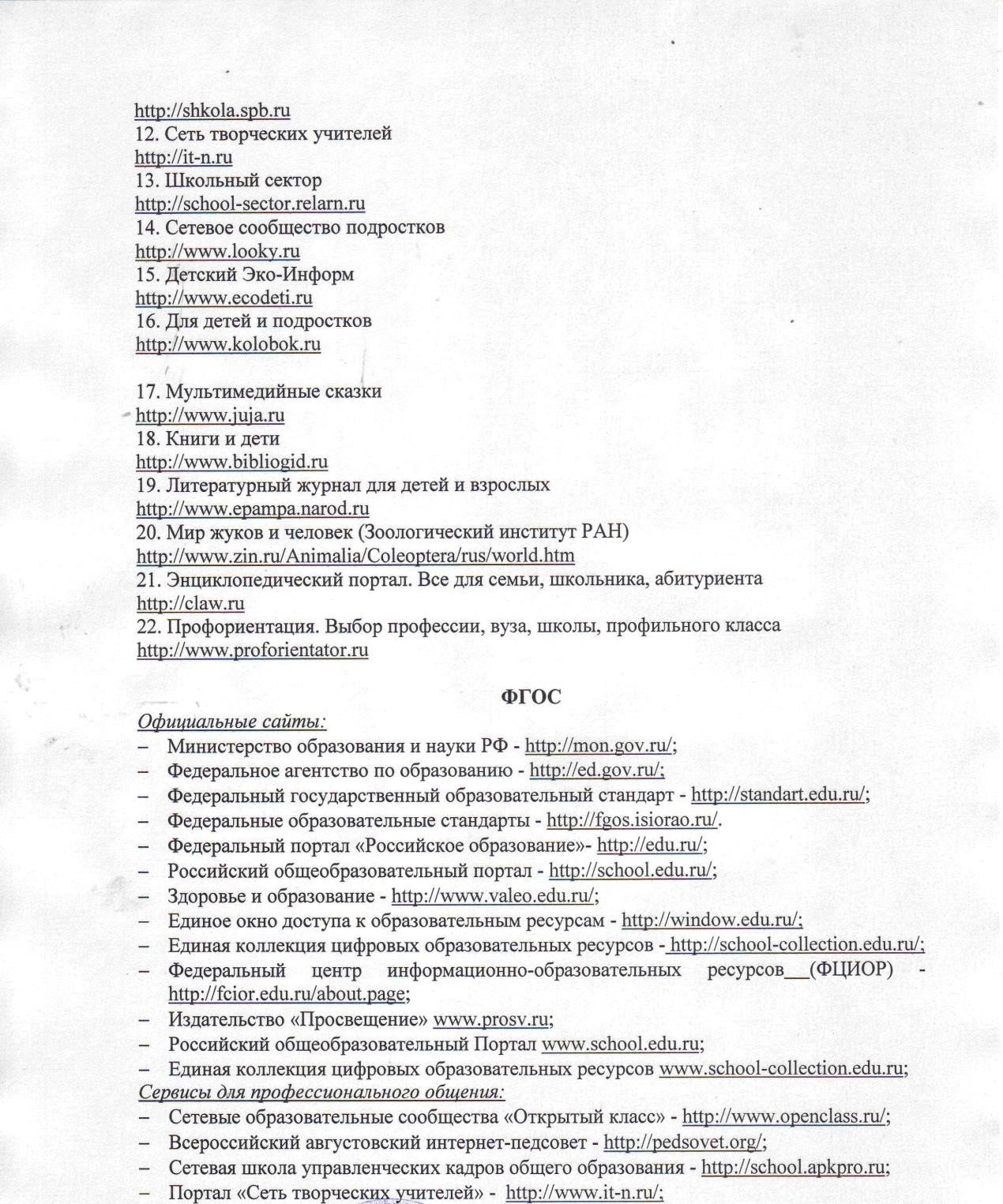 